CERTIFICATO DI RICONOSCIMENTO DEI CREDITI – 2° livelloANNO SCOLASTICO ……………..Reg. n…………..                                                              Luogo e Data……………Note: 1 (inserire le quote orario per ciascuna competenza cosi come definite all’atto della progettazione e riportate nel Patto)2 (inserire la modalità di accertamento tra quelle adottate in fase di valutazione – colloquio, prova pratica, riscontro documentale , come da PTOF )*(Riportare i numeri:1,2,3 della tabella A, come indicazione criteri adottati)Letto, firmato, sottoscrittoIl Coordinatore del Gruppo di Livello_____________________________Lo studente Il genitore/tutore dello studente minorenne ________________________                                           __________________________________  Il Dirigente dell’I.S.S ____________________________________Firme dei componenti la Commissione per la definizione del Patto Formativo Individuale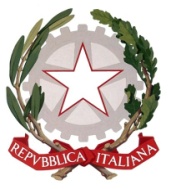 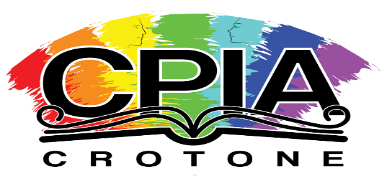 Centro Provinciale Istruzione AdultiCod. Mecc.: KRMM047007 – C.F.: 91052780797Via Gioacchino Da Fiore snc - 88900 CROTONE e-mail: krmm047007@istruzione.itintestazione I.I.S.  corso serale Sezione A                                                                                                   DatiSezione A                                                                                                   DatiSede AssociataArticolazioneIscritto al Percorso□ II Livello, Primo Periodo Didattico□ II Livello, Secondo Periodo Didattico□    II  Livello, Terzo  Periodo DidatticoCognomeNomeLuogo e data di nascita IndirizzoCittadinanzaContattiAltroSezione BTabella criteri per l’apprezzamento ed il riconoscimento  qualitativo  e   quantitativo dei crediti formali, non formali e informali posseduti  dallo  Studente, da considerare  nel loro insieme, valutabili  ai  fini  della  predisposizione  del “Patto Formativo Individualizzato”.Tabella di riferimentoSezione BTabella criteri per l’apprezzamento ed il riconoscimento  qualitativo  e   quantitativo dei crediti formali, non formali e informali posseduti  dallo  Studente, da considerare  nel loro insieme, valutabili  ai  fini  della  predisposizione  del “Patto Formativo Individualizzato”.Tabella di riferimento(Estratto PTOF)   Tabella  A  (Estratto PTOF)   Tabella  A  Criteri per l’apprezzamento  ed il  riconoscimento  qualitativo  e   quantitativo dei crediti posseduti  dallo  Studente, da considerare  nel loro insieme, valutabili  ai  fini  della  predisposizione  del “Patto Formativo Individualizzato”, iscritto a:□    II  Livello, Primo Periodo Didattico□    II  Livello, Secondo Periodo Didattico□    II  Livello, Terzo  Periodo DidatticoCriteri per l’apprezzamento  ed il  riconoscimento  qualitativo  e   quantitativo dei crediti posseduti  dallo  Studente, da considerare  nel loro insieme, valutabili  ai  fini  della  predisposizione  del “Patto Formativo Individualizzato”, iscritto a:□    II  Livello, Primo Periodo Didattico□    II  Livello, Secondo Periodo Didattico□    II  Livello, Terzo  Periodo DidatticoNrIndicazione dei criteri da considerare nel loro insieme1Apprezzamento qualitativo e quantitativo dei crediti formali, non formali ed informali certificati posseduti dallo studente;2Coerenza dei crediti posseduti dallo studente con il curricolo del Percorso  cui il medesimo è iscritto, in relazione alle competenze specifiche ed alle caratterizzazioni del curricolo del Percorso medesimo, ed anche  per l’assegnazione ai relativi Periodi Didattici;3Coerenza dei  crediti formali, non formali ed informali certificati posseduti dallo studente per la definizione delle misure di sistema afferenti al curricolo;Centro Provinciale Istruzione AdultiCod. Mecc.: KRMM047007 – C.F.: 91052780797Via Gioacchino Da Fiore snc - 88900 CROTONE e-mail: krmm047007@istruzione.it                          intestazione   I.I.S.  corso serale Sezione cCERTIFICATO DI RICONOSCIMENTO DEI CREDITIPER PREDISPOSIZIONE:□Piano di Studi Personalizzato (PSP)  per “Percorsi di  II Livello, Secondo Periodo Didattico”"Servizi per "ARTICOLAZIONE ""CERTIFICATO DI RICONOSCIMENTO DEI CREDITIPER PREDISPOSIZIONE:□Piano di Studi Personalizzato (PSP)  per “Percorsi di  II Livello, Secondo Periodo Didattico”"Servizi per "ARTICOLAZIONE ""CERTIFICATO DI RICONOSCIMENTO DEI CREDITIPER PREDISPOSIZIONE:□Piano di Studi Personalizzato (PSP)  per “Percorsi di  II Livello, Secondo Periodo Didattico”"Servizi per "ARTICOLAZIONE ""CERTIFICATO DI RICONOSCIMENTO DEI CREDITIPER PREDISPOSIZIONE:□Piano di Studi Personalizzato (PSP)  per “Percorsi di  II Livello, Secondo Periodo Didattico”"Servizi per "ARTICOLAZIONE ""CERTIFICATO DI RICONOSCIMENTO DEI CREDITIPER PREDISPOSIZIONE:□Piano di Studi Personalizzato (PSP)  per “Percorsi di  II Livello, Secondo Periodo Didattico”"Servizi per "ARTICOLAZIONE ""CERTIFICATO DI RICONOSCIMENTO DEI CREDITIPER PREDISPOSIZIONE:□Piano di Studi Personalizzato (PSP)  per “Percorsi di  II Livello, Secondo Periodo Didattico”"Servizi per "ARTICOLAZIONE ""CERTIFICATO DI RICONOSCIMENTO DEI CREDITIPER PREDISPOSIZIONE:□Piano di Studi Personalizzato (PSP)  per “Percorsi di  II Livello, Secondo Periodo Didattico”"Servizi per "ARTICOLAZIONE ""CERTIFICATO DI RICONOSCIMENTO DEI CREDITIPER PREDISPOSIZIONE:□Piano di Studi Personalizzato (PSP)  per “Percorsi di  II Livello, Secondo Periodo Didattico”"Servizi per "ARTICOLAZIONE ""CERTIFICATO DI RICONOSCIMENTO DEI CREDITIPER PREDISPOSIZIONE:□Piano di Studi Personalizzato (PSP)  per “Percorsi di  II Livello, Secondo Periodo Didattico”"Servizi per "ARTICOLAZIONE ""Monte ore curricolo integrato: fino a………per Aree  (di cui Allegati Linee Guida 2015, relativamente al DPR 263/2012)Monte ore curricolo integrato: fino a………per Aree  (di cui Allegati Linee Guida 2015, relativamente al DPR 263/2012)Monte ore curricolo integrato: fino a………per Aree  (di cui Allegati Linee Guida 2015, relativamente al DPR 263/2012)Monte ore curricolo integrato: fino a………per Aree  (di cui Allegati Linee Guida 2015, relativamente al DPR 263/2012)Monte ore curricolo integrato: fino a………per Aree  (di cui Allegati Linee Guida 2015, relativamente al DPR 263/2012)Monte ore curricolo integrato: fino a………per Aree  (di cui Allegati Linee Guida 2015, relativamente al DPR 263/2012)Monte ore curricolo integrato: fino a………per Aree  (di cui Allegati Linee Guida 2015, relativamente al DPR 263/2012)Monte ore curricolo integrato: fino a………per Aree  (di cui Allegati Linee Guida 2015, relativamente al DPR 263/2012)Monte ore curricolo integrato: fino a………per Aree  (di cui Allegati Linee Guida 2015, relativamente al DPR 263/2012)CurricoloArea comuneDiscipline/Competenze riconosciute CurricoloArea comuneDiscipline/Competenze riconosciute Ore(1)previste per Ore(1)previste per Ore(1)previste per Ore(1)previste per Crediti riconosciuti in oreCriterio * di riferimentoModalità di Accertamento(2)UDA/ore curricolari dovute dallo StudenteCurricoloArea comuneDiscipline/Competenze riconosciute CurricoloArea comuneDiscipline/Competenze riconosciute PERIODO DIDATTICOPERIODO DIDATTICOPERIODO DIDATTICOPERIODO DIDATTICOCrediti riconosciuti in oreCriterio * di riferimentoModalità di Accertamento(2)UDA/ore curricolari dovute dallo StudenteCurricoloArea comuneDiscipline/Competenze riconosciute CurricoloArea comuneDiscipline/Competenze riconosciute IIIIIIIICrediti riconosciuti in oreCriterio * di riferimentoModalità di Accertamento(2)UDA/ore curricolari dovute dallo StudenteAsse dei linguaggiLingua e letteratura italianaLingua ingleseAsse dei linguaggiLingua e letteratura italianaLingua ingleseAsse dei linguaggiLingua e letteratura italianaLingua ingleseAsse dei linguaggiLingua e letteratura italianaLingua ingleseAsse dei linguaggiLingua e letteratura italianaLingua ingleseAsse dei linguaggiLingua e letteratura italianaLingua ingleseAsse storico-sociale-economicoStoriaDiritto ed economiaAsse storico-sociale-economicoStoriaDiritto ed economiaAsse storico-sociale-economicoStoriaDiritto ed economiaAsse storico-sociale-economicoStoriaDiritto ed economiaAsse storico-sociale-economicoStoriaDiritto ed economiaAsse storico-sociale-economicoStoriaDiritto ed economiaAsse matematico MatematicaAsse matematico MatematicaAsse matematico MatematicaAsse matematico MatematicaAsse scientifico-tecnologicoScienze integrateAsse scientifico-tecnologicoScienze integrateReligione Cattolica o attività alternativeReligione Cattolica o attività alternativeCurricoloArea specificaDiscipline di indirizzo/Competenze riconosciuteCurricoloArea specificaDiscipline di indirizzo/Competenze riconosciuteOre(1)previste per:Ore(1)previste per:Ore(1)previste per:Ore(1)previste per:Crediti riconosciuti in oreCriterio* di riferimentoModalità di Accertamento(2)UDA/ore curricolari dovute dallo StudenteCurricoloArea specificaDiscipline di indirizzo/Competenze riconosciuteCurricoloArea specificaDiscipline di indirizzo/Competenze riconosciutePERIODO DIDATTICOPERIODO DIDATTICOPERIODO DIDATTICOPERIODO DIDATTICOCrediti riconosciuti in oreCriterio* di riferimentoModalità di Accertamento(2)UDA/ore curricolari dovute dallo StudenteCurricoloArea specificaDiscipline di indirizzo/Competenze riconosciuteCurricoloArea specificaDiscipline di indirizzo/Competenze riconosciuteIIIIIIICrediti riconosciuti in oreCriterio* di riferimentoModalità di Accertamento(2)UDA/ore curricolari dovute dallo StudenteCurricolo Attività di Progetto/Misure di Sistema per competenzeCurricolo Attività di Progetto/Misure di Sistema per competenzeOre annue: integrate e coincidenti con il curricoloOre annue: integrate e coincidenti con il curricoloOre annue: integrate e coincidenti con il curricoloOre annue: integrate e coincidenti con il curricoloCrediti riconosciuti   in oreCriterio* di riferimentoModalità di Accertamento(2)UDA/ore curricolari dovute dallo StudenteFormali:Formali:Non formali:Non formali:Informali:Informali:Per un totale di UDA/ore curricolari dovute dallo studente pari ad ore:________Per un totale di UDA/ore curricolari dovute dallo studente pari ad ore:________Per un totale di UDA/ore curricolari dovute dallo studente pari ad ore:________Per un totale di UDA/ore curricolari dovute dallo studente pari ad ore:________Per un totale di UDA/ore curricolari dovute dallo studente pari ad ore:________Per un totale di UDA/ore curricolari dovute dallo studente pari ad ore:________Per un totale di UDA/ore curricolari dovute dallo studente pari ad ore:________Per un totale di UDA/ore curricolari dovute dallo studente pari ad ore:________Per un totale di UDA/ore curricolari dovute dallo studente pari ad ore:________ISTITUTO SCOLASTICODocenti/Membro EsternoFirmaATP di CrotoneFerraro  RosannaCPIA di Crotone                   “             “Cosentino Maria Luigia“             “Germinara Chiara“             “Pacenza CaterinaII T I’’ Donegani ‘’ CrotoneIS ‘’Gangale’’di Cirò Marina                      “               “            “Scalise FrancescoIS ‘’Lucifero-Ciliberto’’ di CrotoneArcuri Girolamo“               “                   “Montanaro DavideIS ‘’Margherita Hack’’ di Cotronei              “                “                “Raimondi Antonio“                 “                 “Lumare BarbaraIS ‘’Pertini –Santoni’’ di Crotone“                “                   “Cimitile Cortese WilliamIS ‘’Polo di Cutro                 “      “       "Pupa Tommaso________________________________________,(Luogo e data)Firma Dirigente Scolastico CPIA